SURAT PERNYATAAN TRANSFER COPYRIGHT JOURNAL OF DOCUMENTATION AND INFORMATION SCIENCE (BIBLIOTECH)No.: .............................................	Yang bertanda tangan di bawah ini:Nama	Penulis 1	:  Sri Hartinah.Nama	Penulis 2	:  Sulistyo BasukiMenyatakan bahwa naskah/artikel yang berjudul The Term of Documentation in the Context of Library and Information Science Education in Indonesia from the 1950’s through the 2010’s ” menjadi milik penerbit dengan sepengetahuan penulis.  Terkait hal tersebut, saya/kami mentransfer dan memberikan hak publikasi dan eksklusif naskah/artikel tersebut secara penuh kepada penerbit sesuai dengan ketentuan hukum hak cipta. Dengan disetujui dan ditandatanganinya surat pernyataan ini, dengan ini saya/kami tunduk pada kebijakan dalam penerbitan jurnal. Demikian surat pernyataan ini saya/kami sampaikan, atas perhatiannya diucapkan terima kasih.Jakarta, 17 November  2019Penulis,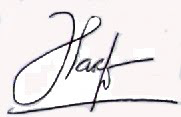 Nama Sri Hartinah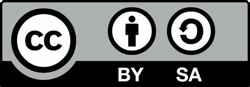 